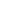 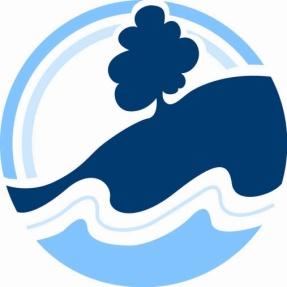 Purpose of this policyTo ensure that Kunyung Primary School support students with diabetes, and to support the development and implementation of management plans for students living with diabetes mellitus (‘diabetes’).Note: This material is of a general nature and may not be directly applicable to every student’s individual health needs.  PolicyUpon enrolment or when a health care need is identified, Kunyung Primary School in conjunction with parents/carers and treating medical team will develop a clear and tailored health management plan to support the student’s individual health care needs.Kunyung PS (where this policy mentions ‘The School’ this refers to Kunyung Primary School) has a legal obligation to consult with the student and parents/carers about the needs of the student and what reasonable adjustments must be made. The school will consult initially with parents/carers and on an ongoing basis through regular Student Support Groups. The school is required to ensure that students with Type 1 diabetes have:a current individual Diabetes Management Plan prepared by the student’s treating medical team (provided by parents/carers)a current Diabetes Action Plan prepared by the student’s treating medical team (provided by parents/carers); anda Student Health Support Plan, developed by the school in consultation with the parents/carers and where appropriate the student’s treating medical team, see: Health Support Planning Forms.These documents must be completed in line with requirements as listed under Diabetes Management Plan below.The Principal will also ensure that the Department’s policy requirements and advice is met.The following lists a range of advice provided below:Legislative and Medical ContextDefinitionsDiabetes Management PlansStaff Training and Support to StudentsImpact at SchoolStrategies Related PoliciesOther Resources  Legislative and Medical ContextChildren and young people with diabetes are no more likely to be sick than other young people and can generally be expected to do everything their peers do. However, at times they may need additional support or special consideration to ensure they are able to participate in education and training on the same basis as other students.Diabetes is considered a disability under the relevant federal and state anti-discrimination laws. Therefore the school has a legal obligation to make reasonable adjustments for students with diabetes to enable them to participate in their education on the same basis as their peers, regardless of whether they are funded under the Program for Students with Disabilities.An example of a reasonable adjustment could be having an appropriately trained aide administer insulin where a student is unable to self-administer safely. In addition, schools have an ongoing duty of care obligation to their students to take reasonable steps to reduce the risks of reasonably foreseeable injury.DefinitionsType 1 Diabetes is an auto-immune condition which occurs when the immune system damages the insulin producing cells in the pancreas. Insulin is the hormone that controls blood glucose levels (BGLs). This condition is predominantly treated with insulin replacement via multiple injections each day or a continuous infusion via a pump. Without insulin treatment, Type 1 diabetes is life threatening.Type 2 Diabetes occurs when either insulin is not working effectively (insulin resistance) or the pancreas does not produce sufficient insulin (or a combination of both). Type 2 diabetes accounts for around 85 per cent of all cases of diabetes, but less than 5% of cases in the school-based population. Type 2 diabetes usually develops in adults over the age of 45 years, but it is increasingly occurring at a younger age. Type 2 diabetes is initially managed with a healthy diet and lifestyle and/or medication that could include tablets and/or insulin.Note: Type 2 diabetes is usually managed by diet and is not necessarily dependent on insulin injections for treatment. Thus, students with Type 2 diabetes do not require an individual Diabetes Management Plan or Student Health Support Plan unless specifically requested by the student’s treating medical team.  Hypoglycaemia (Hypo) – Low blood glucoseHypoglycaemia occurs when the blood glucose level drops below a normal level. Hypoglycaemia can be caused by too much insulin; delaying a meal; not enough food; or unplanned or unusual exercise. A ‘hypo’ can be dangerous if not treated promptly and can potentially cause irrational or confused behaviour, a seizure and possible loss of consciousness. It is important to treat hypos rapidly as students can feel unwell and their judgment and cognitive abilities may be impaired. Hyperglycaemia (Hyper) – High blood glucoseHyperglycaemia is a condition in which the blood glucose increases above the normal level. Hyperglycaemia can be caused by insufficient insulin; too much food; common illness; and/or stress. It is uncommon for blood glucose levels to be high, however this state should be avoided where possible and persistent high levels reported back to parents.Diabetes Management PlansDiabetes Management Plans, Action Plans and companion documents can be obtained from Diabetes – Victoria. They must be completed by the hospital treating team responsible for the student’s diabetes care before being presented to the school by the student’s parents/carers, see: Diabetes VictoriaTo ensure all relevant parties have been consulted and are in agreement with the stated plan of care for school or preschool the Diabetes Management Plan must be signed by the parent/carer; diabetes educator or doctor (specialist endocrinologist or paediatrician) and the preschool/school principal or head teacher.The school must develop a school health support plan in consultation with parents/carers when appropriate for the students and where appropriate the student’s treating medical team. Forms, templates and guides are available at:Health Support Planning Forms (including the Student Health Support Plan)Diabetes Victoria​  (including the Diabetes Management Plan and the Diabetes Action Plan) Staff Training and Support to StudentsStudents should be supported to learn to take responsibility for the management of their own health needs in non-emergency situations where possible.However, diabetes management in younger students may be harder to achieve given their various stages of development and complexity of BGL monitoring and treatment. Individual children will become independent at various ages therefore additional support by educators and support staff may be necessary until this time occurs.The Principal will make reasonable adjustments for students with diabetes and take reasonable steps to prevent reasonably foreseeable risks of injury. These reasonable adjustments are likely to include:determining any additional arrangements required to assist each student, in accordance with the student’s Health Support Plan assessing staff training requirements based on individual student needsensure that staff undertake appropriate diabetes education. This includes:­general education for all school staff­specific training for staff closely involved with students with diabetestargeted support for younger student who require assistance to manage their diabetesensuring training is up-to-date and appropriate in light of any changes to a student’s Health Support PlanAt enrolment or at the time of diagnosis, the parents/carers should discuss their child’s diabetes management and support needs with the principal or delegated officer.When the school knows that certain students have diabetes, staff (including relief staff) need to know enough about diabetes to ensure the safety of those students.Training seminars for teachers (pre-school, primary and secondary) and school support staff are held regularly by Diabetes Australia (Vic), see: Diabetes Victoria. Note: For details on upcoming sessions, see: Workshops - see: Diabetes in schools and early childhood centresImpact at schoolMost students with diabetes can enjoy and participate in school life and curriculum to the full. However, due to their diabetes they may need:special consideration when participating in sport, excursions, camps and other activitiesextra diabetes management plans for overnight camps and excursions prepared by the student’s treating medical teamspecial consideration during exams and testsextra toilet provisionsextra consideration if unwellsome individual supervisionto eat at additional times, especially when involved in physical activityspecial provisions for privacy when checking blood glucose levels and injecting insulin, if required.Students may require some time away from school to attend medical appointments, but in general, attendance at school should not be an ongoing issue.StrategiesThis table describes the different ways schools can support students in managing diabetes and make reasonable adjustments to enable students to participate in their education on the same basis as their peers who don’t have diabetes.Related policiesComplex Medical NeedsHealth Care NeedsHealth Support Planning Forms (includes the Student Health Support Plan sample)MedicationSwimming Supervision and Water SafetyDepartment resourcesDuty of CareOther resourcesFor more information and online resources see:Caring for Diabetes in Children & Adolescents, Royal Children's HospitalDiabetes Victoria for:the Diabetes Management Plan and the Diabetes Action Plan for students with/without insulin pumps in primary and secondary schools, see: Schools and Early Childhood Settingsinformation about teacher professional learning i.e. Diabetes in Schools and early childhood settings one day seminars for teachers, school support and early childhood setting staff, see: Workshops Mastering Diabetes - school communication record bookFront coverInternal pages  A webcast  that aims to increase teachers and staff’ understanding of the special needs of a student with type 1 diabetes and to recognise the precautions and strategies necessary to maintain a safe and effective learning environment, see: Diabetes and SchoolDiabetes Queensland - Students with Diabetes: Guidelines for Queensland Schools 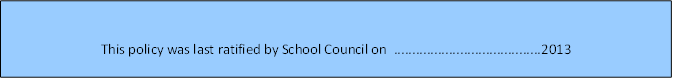 StrategyDescriptionMonitoring Blood Glucose Levels (BGLs) The management of diabetes depends on balancing the effects on blood glucose levels. Food (carbohydrate), physical activity, insulin and stress can all impact on an individual’s blood glucose levels.Checking blood glucose levels requires a blood glucose monitor and finger pricking device. Most students should be able to perform BG checks independently.Student’s Diabetes Management Plans should state monitoring times and the response to the BGL, as well as the method of relaying information about any changes in blood glucose levels. Depending on the student’s age, a communication book can be used to provide information about the student’s change in BGLs between parents/carers and the school.Checking of BGL occurs at least four times a day to evaluate the insulin dose. Some of these checks will need to be done at school.Most students can adequately manage their own BGL monitoring, however each case must be assessed individually and younger children will need some assistance or supervision. ​Administering Glucagon​​Glucagon should not be necessary to administer in the day-to-day school context except under certain pre-arranged circumstances. This is why it does not appear in the Diabetes Action and Management Plans.Glucagon is safe to administer with appropriate training. Under the Drugs, Poisons and Controlled Substances Act (1981) there is no reason why any trained adult, teacher or school staff member cannot administer a glucagon injection in appropriate circumstances such as when the student is experiencing an unconscious hypo preferably confirmed by BGL of <4.0mmol/L, or when an ambulance call out is greater than 30 minutes away.It is the Principal’s responsibility to decide how many staff need to be trained, but they must ensure that there will be enough trained staff around to be able to supervise students and to know how to deal with diabetes emergencies.Glucagon injection training can be obtained from the hospital’s diabetes treating team who usually care for the child’s diabetes or from other health professionals such as a general practitioner or Division 1 Registered Nurse.  It is advised that while a trained parent or legal guardian can provide this training, a health professional is preferred.Administering InsulinAdministration of insulin during school hours may or may not be required as per the student’s Diabetes Management Plan.Students who require assistance to administer their insulin can receive this support from a nominated school staff member who has received appropriate training in the administration of insulin. The Principal should allocate staff to provide support in consultation with the relevant staff and the parents/carers of the student.  Arrangements for administering insulin during school hours should be documented in the Student Health Support Plan. See: Staff Training and Support to StudentsIf insulin is administered at school, the student’s parents/carers must provide clear advice regarding the dose and timing as per the Diabetes Management Plan.The student’s parents/carers should ensure instructions in these plans are updated as circumstances or health requirements change.​Communication​It is important to establish a culture of inclusion and to support young people with diabetes so they can participate fully and safely at school.Young people with diabetes can be worried about and even avoid managing their diabetes in school because of a concern about being different. This can lead to medical complications, poor concentration and focus as well as problems such as social isolation, absenteeism, anxiety or depression.Open communication between the school and parents/carers and students is key to ensuring optimal diabetes management and student engagement, as well as ensuring there is clarity and shared understanding in relation to roles and responsibilities for everyone involved in the student’s care.Schools and parents/carers should determine in each case what method will best facilitate regular and reliable communication between parties.  Schools should be proactive in establishing effective communication lines to ensure parents/carers can regularly and easily relay health changes or updates to a student’s individual Diabetes Management Plans. Communication books, emails and text messages to a nominated contact are strategies that may be considered.​Infection ControlInfection control procedures must be followed. These include providing clear instructions to relevant staff on how to prevent infection and cross contamination when checking blood glucose levels and administering insulin. This includes measures such as hand washing, one student/child one device, disposable lancets and syringes and the safe disposal of all medical waste.​​Activities, Special Events, School Camps and Excursions​Camps, excursions and special events enhance self-esteem, promote confidence and independence and are an important part of school education. Students with diabetes can generally participate fully in camps, excursions and special events.Schools are required to make reasonable adjustments in order to enable the student to attend activities including excursions and camps. Schools also owe a duty of care to all students when attending excursions, camps and other school activities.The student’s Health Support Plan should be reviewed before a student attends an excursion or camp. A specific diabetes camp plan should be created by the student's treating medical team, in consultation with the parent(s)/carer(s). Staff members who will provide assistance with the diabetes management must be identified. Schools cannot require parental attendance as a condition of the student attending the excursion or camp. However if the parent(s)/carer(s) wish to attend the excursion or camp and this is consistent with school policy and practice in relation to parents attending excursions or camps, then this may be agreed to at the discretion of the principal.Schools should develop risk assessment plans in consultation with the student’s parents/carers that identify foreseeable risks and provide reasonable steps to minimise and manage those risks. The plan should consider the potential for injury to the student and/or others and include details about the camp or excursion, including the location, remoteness, risk-level of the activities, transport and sleeping arrangements, proposed supervision and information relating to the student's needs and diabetes.If schools are providing food in the event of camps or other special events, reasonable adjustments must be made to allow students with diabetes to participate. A discussion with the parents/carers prior to the event, camp or excursion is recommended to develop an appropriate response for each case. Classroom Management and Special Activities​​School staff should make reasonable adjustments in their management of classroom activities and other special events to ensure students with diabetes are able to fully and safely engage in education and related activities.Strategies include restricting food-based rewards, ensuring suitable food/snack alternatives are available for class parties and altering food based curriculum activities (such as cooking and hospitality) to improve safety for students with diabetes. Staff should note that own food sharing between students is not safe for students with diabetes.​Physical Activity​Students should be encouraged to participate in physical activity as it has broad health and wellbeing benefits for the individual. However, special precautions are necessary for students with diabetes.Exercise may affect blood glucose levels and as a result student’s Diabetes Management Plans, Diabetes Action Plans and Health Support Plans must include specific advice on how staff should assist and monitor students participating in physical activity.Exercise is not recommended when blood glucose levels are outside of the target range particularly for students with high BGL levels as exercise may further increase BGLs.Extra caution should be taken when considering water sports for young people with diabetes as the environmental factors combined with unstable blood glucose levels may increase the risk of drowning. Refer to the student’s Diabetes Management Plan and Diabetes Action Plan.See: Swimming Supervision and Water Safety in Related policies​Timing Meals​Most students will have a food plan that fits in with regular school and care routines, avoiding the need to eat regularly in class or at odd times. Younger students may require extra supervision at meal and snack times to ensure they eat the food provided and do not share food with other students.Meal requirements of students should be communicated to all supervising staff. All supervising staff must understand that students with diabetes cannot delay meal times and special consideration must be given to students with diabetes if an activity is running overtime. Families are responsible for providing schools with the food and drink needed by their child.​Naplan Support​Young people perform best at tests and exams when their BGLs are in the target range. For exam and assessment tasks, schools are required to make reasonable adjustments for students with Type 1 diabetes. These could include:additional times for rest and to check their blood glucose levels before, during and after an exam, and/or take any medicationconsuming food and water to prevent and/or treat a hypoglycaemic episodeeasy access to toilets as high BG levels causes a need to urinate more frequentlypermission to leave the room under supervision.Exam support for students with Type 1 diabetes includes schools ensuring that they consider the Special Entry Access Scheme in consultation with the student. For Year 11 and 12 students this should be done at the beginning of the VCE year.Note: While most students with type 2 diabetes will not require additional adjustments, there be may some students with type 2 diabetes who require this extra support. Parents/carers may request further information from the student’s treating medical team.For more information, see: VCAA - Special Provision​Staff continuity​Consideration should be given to maintaining adequately trained staff during times of staff changeover, while students are in the playground or under the supervision of relief, specialist and/or non-contact teachers. Principals should ensure all staff that have a supervisory role for students with diabetes have a general level of awareness and knowledge, and are able to quickly access information or support from staff who have received specific diabetes management training. 